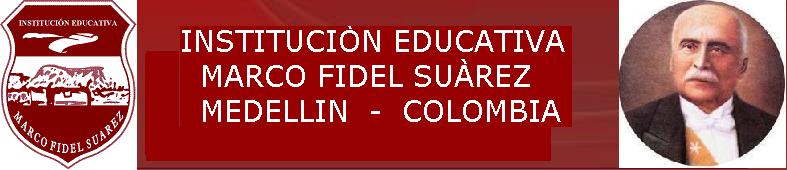 SECRETARÍA DE EDUCACIÓNÁREA: TECNOLOGÍA e INFORMÁTICAASIGNATURA: Emprendimiento GRADO: 2º OBJETIVOS: Fomentar en los estudiantes el espíritu emprendedor mediante la narración de historias de vida de personajes, modelo de emprendedores Identificar la organización de una empresa mediante la realización de actividades prácticas en el aula Analizar la importancia de los valores en toda organización  Reconocer que la responsabilidad empresarial es indispensable para una mejor calidad de vida Identificar la importancia de las TIC y de la tecnología en la prosperidad de las empresas SECRETARÍA DE EDUCACIÓNÁREA: TECNOLOGÍA e INFORMÁTICAASIGNATURA: Emprendimiento GRADO: 2º OBJETIVOS: Fomentar en los estudiantes el espíritu emprendedor mediante la narración de historias de vida de personajes, modelo de emprendedores Identificar la organización de una empresa mediante la realización de actividades prácticas en el aula Analizar la importancia de los valores en toda organización  Reconocer que la responsabilidad empresarial es indispensable para una mejor calidad de vida Identificar la importancia de las TIC y de la tecnología en la prosperidad de las empresas SECRETARÍA DE EDUCACIÓNÁREA: TECNOLOGÍA e INFORMÁTICAASIGNATURA: Emprendimiento GRADO: 2º OBJETIVOS: Fomentar en los estudiantes el espíritu emprendedor mediante la narración de historias de vida de personajes, modelo de emprendedores Identificar la organización de una empresa mediante la realización de actividades prácticas en el aula Analizar la importancia de los valores en toda organización  Reconocer que la responsabilidad empresarial es indispensable para una mejor calidad de vida Identificar la importancia de las TIC y de la tecnología en la prosperidad de las empresas SECRETARÍA DE EDUCACIÓNÁREA: TECNOLOGÍA e INFORMÁTICAASIGNATURA: Emprendimiento GRADO: 2º OBJETIVOS: Fomentar en los estudiantes el espíritu emprendedor mediante la narración de historias de vida de personajes, modelo de emprendedores Identificar la organización de una empresa mediante la realización de actividades prácticas en el aula Analizar la importancia de los valores en toda organización  Reconocer que la responsabilidad empresarial es indispensable para una mejor calidad de vida Identificar la importancia de las TIC y de la tecnología en la prosperidad de las empresas PERÍODO 1TIEMPO 10 HORASSEMANAS 10PREGUNTA PROBLEMATIZADORA¿Conoces personas emprendedoras en tu barrio?COMPETENCIAS-Introducción al emprendimiento -Conceptualización de emprendimientoESTANDARES-Reconoce la conceptualización del área de emprendimiento.INDICADORES DE DESEMPEÑO-Define claramente el concepto de emprendedor y propone ejemplos reales.CONTENIDOSConceptualización de emprendimiento.CreatividadCultura del emprendimiento.CONCEPTUALCONCEPTUALCONCEPTUALPROCEDIMENTALPROCEDIMENTALPROCEDIMENTALACTITUDINALACTITUDINALProyecto de educación financiera: Narro historias sobre personas emprendedoras de mi entorno.Proyecto de educación financiera: Narro historias sobre personas emprendedoras de mi entorno.Proyecto de educación financiera: Narro historias sobre personas emprendedoras de mi entorno.Construcción de situaciones que muestran actitudes emprendedoras.Construcción de situaciones que muestran actitudes emprendedoras.Construcción de situaciones que muestran actitudes emprendedoras.Valora sus capacidades y las aprovecha para el desarrollo de actividades con sus compañeros.Valora sus capacidades y las aprovecha para el desarrollo de actividades con sus compañeros.METODOLOGIAMETODOLOGIAMETODOLOGIARECURSOSRECURSOSRECURSOSACTIVIDADESACTIVIDADES-Partiendo de los conocimientos previos que tengan los estudiantes sobre emprendimiento, emprendedor, historias de vida etc., se utilizarán los cuentos y las historias reales de personas emprendedoras para motivarlos a esta cultura. También se harán preguntas sobre situaciones polémicas cotidianas en conversatorios y diálogos de saberes con el fin de posibilitar la capacidad de organizar, interpretar, clasificar y organizar la información; buscando posibles alternativas de solución -Partiendo de los conocimientos previos que tengan los estudiantes sobre emprendimiento, emprendedor, historias de vida etc., se utilizarán los cuentos y las historias reales de personas emprendedoras para motivarlos a esta cultura. También se harán preguntas sobre situaciones polémicas cotidianas en conversatorios y diálogos de saberes con el fin de posibilitar la capacidad de organizar, interpretar, clasificar y organizar la información; buscando posibles alternativas de solución -Partiendo de los conocimientos previos que tengan los estudiantes sobre emprendimiento, emprendedor, historias de vida etc., se utilizarán los cuentos y las historias reales de personas emprendedoras para motivarlos a esta cultura. También se harán preguntas sobre situaciones polémicas cotidianas en conversatorios y diálogos de saberes con el fin de posibilitar la capacidad de organizar, interpretar, clasificar y organizar la información; buscando posibles alternativas de solución -Fotocopias, cuadernos, videos, laminas, colores, cartulinas, marcadores, cuentos, fichas con los temas vistos, pegantes, vestuario, libro guía etc. -Fotocopias, cuadernos, videos, laminas, colores, cartulinas, marcadores, cuentos, fichas con los temas vistos, pegantes, vestuario, libro guía etc. -Fotocopias, cuadernos, videos, laminas, colores, cartulinas, marcadores, cuentos, fichas con los temas vistos, pegantes, vestuario, libro guía etc. -Conversatorios y diálogos de saberes-Elaboración de un plegable sobre su proyecto de vida-Construcción de cuentos, historias, fabulas, relatos etc, aprovechando las ideas, metas y sueños de cada uno -Formar un libro con los trabajos realizados por los estudiantes  -Conversatorios y diálogos de saberes-Elaboración de un plegable sobre su proyecto de vida-Construcción de cuentos, historias, fabulas, relatos etc, aprovechando las ideas, metas y sueños de cada uno -Formar un libro con los trabajos realizados por los estudiantes  EVALUACIONEVALUACIONEVALUACIONEVALUACIONEVALUACIONEVALUACIONEVALUACIONEVALUACIONCRITERIOPROCESOPROCESOPROCESOPROCEDIMIENTOPROCEDIMIENTOPROCEDIMIENTOFRECUENCIA-Evaluación continua y permanente durante todo el proceso -Valoración del desempeño, teniendo en cuenta los estándares de competencia, los indicadores de desempeño y las evidencias del trabajo realizado por los estudiantes -Trabajos individuales y grupales -Exposiciones -Juegos dirigidos-Trabajos realizados en el cuaderno y en fichas -Evaluación del trabajo realizado en el periodo -Autoevaluación, coevaluación -Trabajos individuales y grupales -Exposiciones -Juegos dirigidos-Trabajos realizados en el cuaderno y en fichas -Evaluación del trabajo realizado en el periodo -Autoevaluación, coevaluación -Trabajos individuales y grupales -Exposiciones -Juegos dirigidos-Trabajos realizados en el cuaderno y en fichas -Evaluación del trabajo realizado en el periodo -Autoevaluación, coevaluación -Socializar mediante varias técnicas los conceptos trabajados-Trabajar en equipos cumpliendo unas directrices -Juegos y actividades lúdicas (sopas de letras, crucigramas, completaciones etc.)-Llevar en forma organizada los trabajos realizados en el periodo -Socializar mediante varias técnicas los conceptos trabajados-Trabajar en equipos cumpliendo unas directrices -Juegos y actividades lúdicas (sopas de letras, crucigramas, completaciones etc.)-Llevar en forma organizada los trabajos realizados en el periodo -Socializar mediante varias técnicas los conceptos trabajados-Trabajar en equipos cumpliendo unas directrices -Juegos y actividades lúdicas (sopas de letras, crucigramas, completaciones etc.)-Llevar en forma organizada los trabajos realizados en el periodo -Una por periodo -Uno en el periodo -Según el criterio del educador -A criterio del educador PLAN DE APOYOPLAN DE APOYOPLAN DE APOYOPLAN DE APOYOPLAN DE APOYOPLAN DE APOYOPLAN DE APOYOPLAN DE APOYOPLAN DE RECUPERACIONPLAN DE RECUPERACIONPLAN DE NIVELACIONPLAN DE NIVELACIONPLAN DE NIVELACIONPLAN DE PROFUNDIZACIONPLAN DE PROFUNDIZACIONPLAN DE PROFUNDIZACION-Presentación de trabajos asignados que no realizó durante el periodo -Refuerzo de conceptos básicos del periodo por medio de actividades asignadas (talleres, carteleras, dramatizaciones)-Dibujos -Conversatorios -Modelados con plastilina -Exposiciones-Presentación de trabajos asignados que no realizó durante el periodo -Refuerzo de conceptos básicos del periodo por medio de actividades asignadas (talleres, carteleras, dramatizaciones)-Dibujos -Conversatorios -Modelados con plastilina -Exposiciones-Actualizar el cuaderno y las notas de clase-Concertar actividades y evaluaciones de los contenidos vistos -Conversatorio sobre conceptos previos y asesoría individual -Consultas acordes al grado -Actualizar el cuaderno y las notas de clase-Concertar actividades y evaluaciones de los contenidos vistos -Conversatorio sobre conceptos previos y asesoría individual -Consultas acordes al grado -Actualizar el cuaderno y las notas de clase-Concertar actividades y evaluaciones de los contenidos vistos -Conversatorio sobre conceptos previos y asesoría individual -Consultas acordes al grado -Consultar temas afines o conceptos relacionados.- Aprovechar las fortalezas de los monitores de área, encargados de colaborar -Realizar investigaciones -Talleres -Consultar temas afines o conceptos relacionados.- Aprovechar las fortalezas de los monitores de área, encargados de colaborar -Realizar investigaciones -Talleres -Consultar temas afines o conceptos relacionados.- Aprovechar las fortalezas de los monitores de área, encargados de colaborar -Realizar investigaciones -Talleres ADECUACIONES CUIRRICULARES: Se planearán actividades de acuerdo con las necesidades individuales de los estudiantes, involucrando a la familia.ADECUACIONES CUIRRICULARES: Se planearán actividades de acuerdo con las necesidades individuales de los estudiantes, involucrando a la familia.ADECUACIONES CUIRRICULARES: Se planearán actividades de acuerdo con las necesidades individuales de los estudiantes, involucrando a la familia.ADECUACIONES CUIRRICULARES: Se planearán actividades de acuerdo con las necesidades individuales de los estudiantes, involucrando a la familia.ADECUACIONES CUIRRICULARES: Se planearán actividades de acuerdo con las necesidades individuales de los estudiantes, involucrando a la familia.ADECUACIONES CUIRRICULARES: Se planearán actividades de acuerdo con las necesidades individuales de los estudiantes, involucrando a la familia.ADECUACIONES CUIRRICULARES: Se planearán actividades de acuerdo con las necesidades individuales de los estudiantes, involucrando a la familia.ADECUACIONES CUIRRICULARES: Se planearán actividades de acuerdo con las necesidades individuales de los estudiantes, involucrando a la familia.OBSERVACIONES: OBSERVACIONES: OBSERVACIONES: OBSERVACIONES: OBSERVACIONES: OBSERVACIONES: OBSERVACIONES: OBSERVACIONES: PERÍODO 2TIEMPO 10 HORASSEMANAS 10PREGUNTA PROBLEMATIZADORA¿Conoces alguna empresa en tu comunidad?COMPETENCIAS-Identificación de la organización de una empresa-Reconocimiento de la importancia de la misión y visión en la organización empresarialESTANDARES-Identificar la organización de la empresa.INDICADORES DE DESEMPEÑO-Reconocimiento de la familia como una organización empresarial - Comparación de la estructura familiar con la estructura empresarial CONTENIDOSLa empresaMisiónvisiónCONTENIDOSLa empresaMisiónvisiónCONTENIDOSLa empresaMisiónvisiónCONTENIDOSLa empresaMisiónvisiónCONTENIDOSLa empresaMisiónvisiónCONTENIDOSLa empresaMisiónvisiónCONTENIDOSLa empresaMisiónvisiónCONTENIDOSLa empresaMisiónvisiónCONCEPTUALCONCEPTUALCONCEPTUALPROCEDIMENTALPROCEDIMENTALPROCEDIMENTALACTITUDINALACTITUDINALExplico la visión y la misión de mi institución.Identifico líneas de mando dentro de mi Institución y reconozco su importancia para que haya orden en ella, Explico la visión y la misión de mi institución.Identifico líneas de mando dentro de mi Institución y reconozco su importancia para que haya orden en ella, Explico la visión y la misión de mi institución.Identifico líneas de mando dentro de mi Institución y reconozco su importancia para que haya orden en ella, Proyecto de educación financiera:Simulación de formación de pequeñas empresas con productos de elaboración propia.Proyecto de educación financiera:Simulación de formación de pequeñas empresas con productos de elaboración propia.Proyecto de educación financiera:Simulación de formación de pequeñas empresas con productos de elaboración propia.Sigue de manera respetuosa las indicaciones que recibe para el desarrollo de su trabajo personal.Sigue de manera respetuosa las indicaciones que recibe para el desarrollo de su trabajo personal.METODOLOGIAMETODOLOGIAMETODOLOGIARECURSOSRECURSOSRECURSOSACTIVIDADESACTIVIDADES-Partiendo de los conocimientos previos que tengan los estudiantes sobre empresa; se harán actividades lúdicas como: juego de roles, cuentos, dramatizaciones, observación de videos, para introducirlos en conceptos más complejos, relacionados con este tema.  También se harán preguntas sobre situaciones polémicas cotidianas en conversatorios y diálogos de saberes con el fin de posibilitar la capacidad de organizar, interpretar, clasificar y organizar la información; buscando posibles alternativas de solución-Partiendo de los conocimientos previos que tengan los estudiantes sobre empresa; se harán actividades lúdicas como: juego de roles, cuentos, dramatizaciones, observación de videos, para introducirlos en conceptos más complejos, relacionados con este tema.  También se harán preguntas sobre situaciones polémicas cotidianas en conversatorios y diálogos de saberes con el fin de posibilitar la capacidad de organizar, interpretar, clasificar y organizar la información; buscando posibles alternativas de solución-Partiendo de los conocimientos previos que tengan los estudiantes sobre empresa; se harán actividades lúdicas como: juego de roles, cuentos, dramatizaciones, observación de videos, para introducirlos en conceptos más complejos, relacionados con este tema.  También se harán preguntas sobre situaciones polémicas cotidianas en conversatorios y diálogos de saberes con el fin de posibilitar la capacidad de organizar, interpretar, clasificar y organizar la información; buscando posibles alternativas de solución-Fotocopias, cuadernos, videos, laminas, colores, cartulinas, marcadores, cuentos, fichas con los temas vistos, pegantes, vestuario, libro guía etc.-Fotocopias, cuadernos, videos, laminas, colores, cartulinas, marcadores, cuentos, fichas con los temas vistos, pegantes, vestuario, libro guía etc.-Fotocopias, cuadernos, videos, laminas, colores, cartulinas, marcadores, cuentos, fichas con los temas vistos, pegantes, vestuario, libro guía etc.-Conversatorios y diálogos de saberes-Elaboración de un plegable sobre la visión y misión de una empresa -Construcción de cuentos, historias, fabulas, relatos etc., aprovechando las ideas, metas y sueños de cada uno -Formar un libro con los trabajos realizados por los estudiantes  -Conversatorios y diálogos de saberes-Elaboración de un plegable sobre la visión y misión de una empresa -Construcción de cuentos, historias, fabulas, relatos etc., aprovechando las ideas, metas y sueños de cada uno -Formar un libro con los trabajos realizados por los estudiantes  EVALUACIONEVALUACIONEVALUACIONEVALUACIONEVALUACIONEVALUACIONEVALUACIONEVALUACIONCRITERIOPROCESOPROCESOPROCESOPROCEDIMIENTOPROCEDIMIENTOPROCEDIMIENTOFRECUENCIA-Evaluación continua y permanente durante todo el proceso -Valoración del desempeño, teniendo en cuenta los estándares de competencia, los indicadores de desempeño y las evidencias del trabajo realizado por los estudiantes -Trabajos individuales y grupales -Exposiciones -Juegos dirigidos-Trabajos realizados en el cuaderno y en fichas -Evaluación del trabajo realizado en el periodo -Autoevaluación, coevaluación -Trabajos individuales y grupales -Exposiciones -Juegos dirigidos-Trabajos realizados en el cuaderno y en fichas -Evaluación del trabajo realizado en el periodo -Autoevaluación, coevaluación -Trabajos individuales y grupales -Exposiciones -Juegos dirigidos-Trabajos realizados en el cuaderno y en fichas -Evaluación del trabajo realizado en el periodo -Autoevaluación, coevaluación -Socializar mediante varias técnicas los conceptos trabajados-Trabajar en equipos cumpliendo unas directrices -Juegos y actividades lúdicas (sopas de letras, crucigramas, completaciones etc)-Llevar en forma organizada los trabajos realizados en el periodo -Socializar mediante varias técnicas los conceptos trabajados-Trabajar en equipos cumpliendo unas directrices -Juegos y actividades lúdicas (sopas de letras, crucigramas, completaciones etc)-Llevar en forma organizada los trabajos realizados en el periodo -Socializar mediante varias técnicas los conceptos trabajados-Trabajar en equipos cumpliendo unas directrices -Juegos y actividades lúdicas (sopas de letras, crucigramas, completaciones etc)-Llevar en forma organizada los trabajos realizados en el periodo -Una por periodo -Uno en el periodo -Según el criterio del educador -A criterio del educador PLAN DE APOYOPLAN DE APOYOPLAN DE APOYOPLAN DE APOYOPLAN DE APOYOPLAN DE APOYOPLAN DE APOYOPLAN DE APOYOPLAN DE RECUPERACIONPLAN DE RECUPERACIONPLAN DE NIVELACIONPLAN DE NIVELACIONPLAN DE NIVELACIONPLAN DE PROFUNDIZACIONPLAN DE PROFUNDIZACIONPLAN DE PROFUNDIZACION-Presentación de trabajos asignados que no realizó durante el periodo -Refuerzo de conceptos básicos del periodo por medio de actividades asignadas (talleres, carteleras, dramatizaciones)-Dibujos -Conversatorios -Modelados con plastilina -Exposiciones -Presentación de trabajos asignados que no realizó durante el periodo -Refuerzo de conceptos básicos del periodo por medio de actividades asignadas (talleres, carteleras, dramatizaciones)-Dibujos -Conversatorios -Modelados con plastilina -Exposiciones -Actualizar el cuaderno y las notas de clase-Concertar actividades y evaluaciones de los contenidos vistos -Conversatorio sobre conceptos previos y asesoría individual -Consultas acordes al grado -Actualizar el cuaderno y las notas de clase-Concertar actividades y evaluaciones de los contenidos vistos -Conversatorio sobre conceptos previos y asesoría individual -Consultas acordes al grado -Actualizar el cuaderno y las notas de clase-Concertar actividades y evaluaciones de los contenidos vistos -Conversatorio sobre conceptos previos y asesoría individual -Consultas acordes al grado -Consultar temas afines o conceptos relacionados.- Aprovechar las fortalezas de los monitores de área, encargados de colaborar -Realizar investigaciones -Talleres -Consultar temas afines o conceptos relacionados.- Aprovechar las fortalezas de los monitores de área, encargados de colaborar -Realizar investigaciones -Talleres -Consultar temas afines o conceptos relacionados.- Aprovechar las fortalezas de los monitores de área, encargados de colaborar -Realizar investigaciones -Talleres ADECUACIONES CUIRRICULARES: Se planearán actividades de acuerdo con las necesidades individuales de los estudiantes, involucrando a la familia.ADECUACIONES CUIRRICULARES: Se planearán actividades de acuerdo con las necesidades individuales de los estudiantes, involucrando a la familia.ADECUACIONES CUIRRICULARES: Se planearán actividades de acuerdo con las necesidades individuales de los estudiantes, involucrando a la familia.ADECUACIONES CUIRRICULARES: Se planearán actividades de acuerdo con las necesidades individuales de los estudiantes, involucrando a la familia.ADECUACIONES CUIRRICULARES: Se planearán actividades de acuerdo con las necesidades individuales de los estudiantes, involucrando a la familia.ADECUACIONES CUIRRICULARES: Se planearán actividades de acuerdo con las necesidades individuales de los estudiantes, involucrando a la familia.ADECUACIONES CUIRRICULARES: Se planearán actividades de acuerdo con las necesidades individuales de los estudiantes, involucrando a la familia.ADECUACIONES CUIRRICULARES: Se planearán actividades de acuerdo con las necesidades individuales de los estudiantes, involucrando a la familia.OBSERVACIONES: OBSERVACIONES: OBSERVACIONES: OBSERVACIONES: OBSERVACIONES: OBSERVACIONES: OBSERVACIONES: OBSERVACIONES: PERÍODO 3TIEMPO 10 HORASSEMANAS 10PREGUNTA PROBLEMATIZADORA¿Conoces personas  que tienen  empresa y son responsables con ella?COMPETENCIAS-Análisis de la importancia de los valores en toda organización empresarial  -Identificación de la responsabilidad social de las empresasESTANDARES-Analizar la importancia de los valores en toda organización.- Reconocer que responsabilidad empresarial  indispensable  para una mejor calidad de vida.INDICADORES DE DESEMPEÑO-Identificación de los valores corporativos como parte fundamental de una empresa.-Identificación del valor de la responsabilidad empresarial indispensable  para una mejor calidad de vida.CONTENIDOSValores corporativosValoresDiferentes formas de ahorrarResponsabilidad empresarialCONTENIDOSValores corporativosValoresDiferentes formas de ahorrarResponsabilidad empresarialCONTENIDOSValores corporativosValoresDiferentes formas de ahorrarResponsabilidad empresarialCONTENIDOSValores corporativosValoresDiferentes formas de ahorrarResponsabilidad empresarialCONTENIDOSValores corporativosValoresDiferentes formas de ahorrarResponsabilidad empresarialCONTENIDOSValores corporativosValoresDiferentes formas de ahorrarResponsabilidad empresarialCONTENIDOSValores corporativosValoresDiferentes formas de ahorrarResponsabilidad empresarialCONTENIDOSValores corporativosValoresDiferentes formas de ahorrarResponsabilidad empresarialCONTENIDOSValores corporativosValoresDiferentes formas de ahorrarResponsabilidad empresarialCONTENIDOSValores corporativosValoresDiferentes formas de ahorrarResponsabilidad empresarialCONCEPTUALCONCEPTUALCONCEPTUALPROCEDIMENTALPROCEDIMENTALPROCEDIMENTALPROCEDIMENTALACTITUDINALACTITUDINALACTITUDINALProyecto de educación financiera: Reconozco las empresas que hay en mi entorno y menciono sus productos.Identifico quién es un cliente.Proyecto de educación financiera: Reconozco las empresas que hay en mi entorno y menciono sus productos.Identifico quién es un cliente.Proyecto de educación financiera: Reconozco las empresas que hay en mi entorno y menciono sus productos.Identifico quién es un cliente.Clasificación de empresas con base en su actividad.Elaboración de pequeños carteles publicitarios.Clasificación de empresas con base en su actividad.Elaboración de pequeños carteles publicitarios.Clasificación de empresas con base en su actividad.Elaboración de pequeños carteles publicitarios.Clasificación de empresas con base en su actividad.Elaboración de pequeños carteles publicitarios.Muestra actitudes proactivas en los trabajos de clase.Muestra actitudes proactivas en los trabajos de clase.Muestra actitudes proactivas en los trabajos de clase.METODOLOGIAMETODOLOGIAMETODOLOGIARECURSOSRECURSOSRECURSOSRECURSOSACTIVIDADESACTIVIDADESACTIVIDADES-Partiendo de los conocimientos previos que tengan los estudiantes sobre valores, formas de ahorrar y responsabilidad empresarial, se ejecutarán diferentes actividades como: jugar a la tienda, asumiendo roles de comprador y vendedor; así como las responsabilidades que se asumen. Poco a poco se irá trabajando conceptos más complejos sobre el tema.También se harán preguntas sobre situaciones polémicas cotidianas en conversatorios y diálogos de saberes con el fin de posibilitar la capacidad de organizar, interpretar, clasificar y organizar la información; buscando posibles alternativas de solución-Partiendo de los conocimientos previos que tengan los estudiantes sobre valores, formas de ahorrar y responsabilidad empresarial, se ejecutarán diferentes actividades como: jugar a la tienda, asumiendo roles de comprador y vendedor; así como las responsabilidades que se asumen. Poco a poco se irá trabajando conceptos más complejos sobre el tema.También se harán preguntas sobre situaciones polémicas cotidianas en conversatorios y diálogos de saberes con el fin de posibilitar la capacidad de organizar, interpretar, clasificar y organizar la información; buscando posibles alternativas de solución-Partiendo de los conocimientos previos que tengan los estudiantes sobre valores, formas de ahorrar y responsabilidad empresarial, se ejecutarán diferentes actividades como: jugar a la tienda, asumiendo roles de comprador y vendedor; así como las responsabilidades que se asumen. Poco a poco se irá trabajando conceptos más complejos sobre el tema.También se harán preguntas sobre situaciones polémicas cotidianas en conversatorios y diálogos de saberes con el fin de posibilitar la capacidad de organizar, interpretar, clasificar y organizar la información; buscando posibles alternativas de solución-Fotocopias, cuadernos, videos, laminas, colores, cartulinas, marcadores, cuentos, fichas con los temas vistos, pegantes, vestuario, libro guía etc.-Fotocopias, cuadernos, videos, laminas, colores, cartulinas, marcadores, cuentos, fichas con los temas vistos, pegantes, vestuario, libro guía etc.-Fotocopias, cuadernos, videos, laminas, colores, cartulinas, marcadores, cuentos, fichas con los temas vistos, pegantes, vestuario, libro guía etc.-Fotocopias, cuadernos, videos, laminas, colores, cartulinas, marcadores, cuentos, fichas con los temas vistos, pegantes, vestuario, libro guía etc.-Conversatorios y diálogos de saberes-Elaboración de un plegable sobre valores -Construcción de cuentos, historias, fabulas, relatos etc., aprovechando las ideas, metas y sueños de cada uno -Formar un libro con los trabajos realizados por los estudiantes  -Conversatorios y diálogos de saberes-Elaboración de un plegable sobre valores -Construcción de cuentos, historias, fabulas, relatos etc., aprovechando las ideas, metas y sueños de cada uno -Formar un libro con los trabajos realizados por los estudiantes  -Conversatorios y diálogos de saberes-Elaboración de un plegable sobre valores -Construcción de cuentos, historias, fabulas, relatos etc., aprovechando las ideas, metas y sueños de cada uno -Formar un libro con los trabajos realizados por los estudiantes  EVALUACIONEVALUACIONEVALUACIONEVALUACIONEVALUACIONEVALUACIONEVALUACIONEVALUACIONEVALUACIONEVALUACIONCRITERIOPROCESOPROCESOPROCESOPROCEDIMIENTOPROCEDIMIENTOPROCEDIMIENTOPROCEDIMIENTOFRECUENCIAFRECUENCIA-Evaluación continua y permanente durante todo el proceso -Valoración del desempeño, teniendo en cuenta los estándares de competencia, los indicadores de desempeño y las evidencias del trabajo realizado por los estudiantes -Trabajos individuales y grupales -Exposiciones -Juegos dirigidos-Trabajos realizados en el cuaderno y en fichas -Evaluación del trabajo realizado en el periodo -Autoevaluación, coevaluación -Trabajos individuales y grupales -Exposiciones -Juegos dirigidos-Trabajos realizados en el cuaderno y en fichas -Evaluación del trabajo realizado en el periodo -Autoevaluación, coevaluación -Trabajos individuales y grupales -Exposiciones -Juegos dirigidos-Trabajos realizados en el cuaderno y en fichas -Evaluación del trabajo realizado en el periodo -Autoevaluación, coevaluación -Trabajos individuales y grupales -Exposiciones -Juegos dirigidos-Trabajos realizados en el cuaderno y en fichas -Evaluación del trabajo realizado en el periodo -Autoevaluación, coevaluación -Socializar mediante varias técnicas los conceptos trabajados-Trabajar en equipos cumpliendo unas directrices -Juegos y actividades lúdicas (sopas de letras, crucigramas, completaciones etc.)-Llevar en forma organizada los trabajos realizados en el periodo -Socializar mediante varias técnicas los conceptos trabajados-Trabajar en equipos cumpliendo unas directrices -Juegos y actividades lúdicas (sopas de letras, crucigramas, completaciones etc.)-Llevar en forma organizada los trabajos realizados en el periodo -Socializar mediante varias técnicas los conceptos trabajados-Trabajar en equipos cumpliendo unas directrices -Juegos y actividades lúdicas (sopas de letras, crucigramas, completaciones etc.)-Llevar en forma organizada los trabajos realizados en el periodo -Socializar mediante varias técnicas los conceptos trabajados-Trabajar en equipos cumpliendo unas directrices -Juegos y actividades lúdicas (sopas de letras, crucigramas, completaciones etc.)-Llevar en forma organizada los trabajos realizados en el periodo -Una por periodo -Uno en el periodo -Según el criterio del educador -A criterio del educador PLAN DE APOYOPLAN DE APOYOPLAN DE APOYOPLAN DE APOYOPLAN DE APOYOPLAN DE APOYOPLAN DE APOYOPLAN DE APOYOPLAN DE APOYOPLAN DE APOYOPLAN DE RECUPERACIONPLAN DE RECUPERACIONPLAN DE NIVELACIONPLAN DE NIVELACIONPLAN DE NIVELACIONPLAN DE NIVELACIONPLAN DE PROFUNDIZACIONPLAN DE PROFUNDIZACIONPLAN DE PROFUNDIZACIONPLAN DE PROFUNDIZACION-Presentación de trabajos asignados que no realizó durante el periodo -Refuerzo de conceptos básicos del periodo por medio de actividades asignadas (talleres, carteleras, dramatizaciones)-Dibujos -Conversatorios -Modelados con plastilina -Exposiciones-Presentación de trabajos asignados que no realizó durante el periodo -Refuerzo de conceptos básicos del periodo por medio de actividades asignadas (talleres, carteleras, dramatizaciones)-Dibujos -Conversatorios -Modelados con plastilina -ExposicionesActualizar el cuaderno y las notas de clase-Concertar actividades y evaluaciones de los contenidos vistos -Conversatorio sobre conceptos previos y asesoría individual -Consultas acordes al grado -Elaborar una cartelera que contemple los aspectos más importantes sobre la responsabilidad empresarial Actualizar el cuaderno y las notas de clase-Concertar actividades y evaluaciones de los contenidos vistos -Conversatorio sobre conceptos previos y asesoría individual -Consultas acordes al grado -Elaborar una cartelera que contemple los aspectos más importantes sobre la responsabilidad empresarial Actualizar el cuaderno y las notas de clase-Concertar actividades y evaluaciones de los contenidos vistos -Conversatorio sobre conceptos previos y asesoría individual -Consultas acordes al grado -Elaborar una cartelera que contemple los aspectos más importantes sobre la responsabilidad empresarial Actualizar el cuaderno y las notas de clase-Concertar actividades y evaluaciones de los contenidos vistos -Conversatorio sobre conceptos previos y asesoría individual -Consultas acordes al grado -Elaborar una cartelera que contemple los aspectos más importantes sobre la responsabilidad empresarial -Consultar temas afines o conceptos relacionados.- Aprovechar las fortalezas de los monitores de área, encargados de colaborar -Realizar investigaciones -Talleres -Consultar temas afines o conceptos relacionados.- Aprovechar las fortalezas de los monitores de área, encargados de colaborar -Realizar investigaciones -Talleres -Consultar temas afines o conceptos relacionados.- Aprovechar las fortalezas de los monitores de área, encargados de colaborar -Realizar investigaciones -Talleres -Consultar temas afines o conceptos relacionados.- Aprovechar las fortalezas de los monitores de área, encargados de colaborar -Realizar investigaciones -Talleres ADECUACIONES CUIRRICULARES: Se planearán actividades de acuerdo con las necesidades individuales de los estudiantes, involucrando a la familia.ADECUACIONES CUIRRICULARES: Se planearán actividades de acuerdo con las necesidades individuales de los estudiantes, involucrando a la familia.ADECUACIONES CUIRRICULARES: Se planearán actividades de acuerdo con las necesidades individuales de los estudiantes, involucrando a la familia.ADECUACIONES CUIRRICULARES: Se planearán actividades de acuerdo con las necesidades individuales de los estudiantes, involucrando a la familia.ADECUACIONES CUIRRICULARES: Se planearán actividades de acuerdo con las necesidades individuales de los estudiantes, involucrando a la familia.ADECUACIONES CUIRRICULARES: Se planearán actividades de acuerdo con las necesidades individuales de los estudiantes, involucrando a la familia.ADECUACIONES CUIRRICULARES: Se planearán actividades de acuerdo con las necesidades individuales de los estudiantes, involucrando a la familia.ADECUACIONES CUIRRICULARES: Se planearán actividades de acuerdo con las necesidades individuales de los estudiantes, involucrando a la familia.ADECUACIONES CUIRRICULARES: Se planearán actividades de acuerdo con las necesidades individuales de los estudiantes, involucrando a la familia.ADECUACIONES CUIRRICULARES: Se planearán actividades de acuerdo con las necesidades individuales de los estudiantes, involucrando a la familia.OBSERVACIONES: OBSERVACIONES: OBSERVACIONES: OBSERVACIONES: OBSERVACIONES: OBSERVACIONES: OBSERVACIONES: OBSERVACIONES: OBSERVACIONES: OBSERVACIONES: PERÍODO 4TIEMPO 10 HORASSEMANAS 10PREGUNTA PROBLEMATIZADORA¿Por qué la tecnología es una herramienta importante en la organización empresarial?COMPETENCIAS-Identificación de algunas empresas y empresarios importantes en el desarrollo económico del país -Comprensión de la importancia de la tecnología como herramienta en la organización empresarial.ESTANDARES-Identificar algunas empresas y empresarios importantes en el desarrollo económico del país.-analizar la importancia de la tecnología como herramienta en la organización empresarial.INDICADORES DE DESEMPEÑO-Comprensión de la importancia de la tecnología en la organización empresarial. -Identificación de algunas empresas y empresarios colombianos, importantes en la economía colombiana.CONTENIDOSEntorno empresarialLa tecnología como herramienta  importante en las empresas.CONTENIDOSEntorno empresarialLa tecnología como herramienta  importante en las empresas.CONTENIDOSEntorno empresarialLa tecnología como herramienta  importante en las empresas.CONTENIDOSEntorno empresarialLa tecnología como herramienta  importante en las empresas.CONTENIDOSEntorno empresarialLa tecnología como herramienta  importante en las empresas.CONTENIDOSEntorno empresarialLa tecnología como herramienta  importante en las empresas.CONTENIDOSEntorno empresarialLa tecnología como herramienta  importante en las empresas.CONTENIDOSEntorno empresarialLa tecnología como herramienta  importante en las empresas.CONCEPTUALCONCEPTUALCONCEPTUALPROCEDIMENTALPROCEDIMENTALPROCEDIMENTALACTITUDINALACTITUDINALExplico la utilidad de algunas tecnologías en la fabricación de productos o en la prestación de servicios.Explico la utilidad de algunas tecnologías en la fabricación de productos o en la prestación de servicios.Explico la utilidad de algunas tecnologías en la fabricación de productos o en la prestación de servicios.Proyecto de educación financiera: Identificación de roles dentro de una empresa establecida. Proyecto de educación financiera: Identificación de roles dentro de una empresa establecida. Proyecto de educación financiera: Identificación de roles dentro de una empresa establecida. Demuestra esfuerzo y perseverancia en la realización de las actividades diariasDemuestra esfuerzo y perseverancia en la realización de las actividades diariasMETODOLOGIAMETODOLOGIAMETODOLOGIARECURSOSRECURSOSRECURSOSACTIVIDADESACTIVIDADES-Partiendo de los conocimientos previos que tengan los estudiantes sobre empresas y empresarios, se utilizarán cuentos e historias reales de personajes emprendedores y de empresas que surgieron en Colombia.También se harán preguntas sobre situaciones polémicas cotidianas en conversatorios y diálogos de saberes con el fin de posibilitar la capacidad de organizar, interpretar, clasificar y organizar la información; buscando posibles alternativas de solución-Partiendo de los conocimientos previos que tengan los estudiantes sobre empresas y empresarios, se utilizarán cuentos e historias reales de personajes emprendedores y de empresas que surgieron en Colombia.También se harán preguntas sobre situaciones polémicas cotidianas en conversatorios y diálogos de saberes con el fin de posibilitar la capacidad de organizar, interpretar, clasificar y organizar la información; buscando posibles alternativas de solución-Partiendo de los conocimientos previos que tengan los estudiantes sobre empresas y empresarios, se utilizarán cuentos e historias reales de personajes emprendedores y de empresas que surgieron en Colombia.También se harán preguntas sobre situaciones polémicas cotidianas en conversatorios y diálogos de saberes con el fin de posibilitar la capacidad de organizar, interpretar, clasificar y organizar la información; buscando posibles alternativas de solución-Fotocopias, cuadernos, videos, laminas, colores, cartulinas, marcadores, cuentos, fichas con los temas vistos, pegantes, vestuario, libro guía etc.-Fotocopias, cuadernos, videos, laminas, colores, cartulinas, marcadores, cuentos, fichas con los temas vistos, pegantes, vestuario, libro guía etc.-Fotocopias, cuadernos, videos, laminas, colores, cartulinas, marcadores, cuentos, fichas con los temas vistos, pegantes, vestuario, libro guía etc.-Conversatorios y diálogos de saberes-Elaboración de un plegable sobre algún empresario destacado de Colombia, resaltando su historia de vida personal y cómo logró triunfar -Construcción de cuentos, historias, fabulas, relatos etc., aprovechando las ideas, metas y sueños de cada uno -Formar un libro con los trabajos realizados por los estudiantes  -Conversatorios y diálogos de saberes-Elaboración de un plegable sobre algún empresario destacado de Colombia, resaltando su historia de vida personal y cómo logró triunfar -Construcción de cuentos, historias, fabulas, relatos etc., aprovechando las ideas, metas y sueños de cada uno -Formar un libro con los trabajos realizados por los estudiantes  EVALUACIONEVALUACIONEVALUACIONEVALUACIONEVALUACIONEVALUACIONEVALUACIONEVALUACIONCRITERIOPROCESOPROCESOPROCESOPROCEDIMIENTOPROCEDIMIENTOPROCEDIMIENTOFRECUENCIA-Evaluación continua y permanente durante todo el proceso -Valoración del desempeño, teniendo en cuenta los estándares de competencia, los indicadores de desempeño y las evidencias del trabajo realizado por los estudiantes -Trabajos individuales y grupales -Exposiciones -Juegos dirigidos-Trabajos realizados en el cuaderno y en fichas -Evaluación del trabajo realizado en el periodo -Autoevaluación, coevaluación -Trabajos individuales y grupales -Exposiciones -Juegos dirigidos-Trabajos realizados en el cuaderno y en fichas -Evaluación del trabajo realizado en el periodo -Autoevaluación, coevaluación -Trabajos individuales y grupales -Exposiciones -Juegos dirigidos-Trabajos realizados en el cuaderno y en fichas -Evaluación del trabajo realizado en el periodo -Autoevaluación, coevaluación -Socializar mediante varias técnicas los conceptos trabajados-Trabajar en equipos cumpliendo unas directrices -Juegos y actividades lúdicas (sopas de letras, crucigramas, completaciones etc.)-Llevar en forma organizada los trabajos realizados en el periodo -Socializar mediante varias técnicas los conceptos trabajados-Trabajar en equipos cumpliendo unas directrices -Juegos y actividades lúdicas (sopas de letras, crucigramas, completaciones etc.)-Llevar en forma organizada los trabajos realizados en el periodo -Socializar mediante varias técnicas los conceptos trabajados-Trabajar en equipos cumpliendo unas directrices -Juegos y actividades lúdicas (sopas de letras, crucigramas, completaciones etc.)-Llevar en forma organizada los trabajos realizados en el periodo -Una por periodo -Uno en el periodo -Según el criterio del educador -A criterio del educador PLAN DE APOYOPLAN DE APOYOPLAN DE APOYOPLAN DE APOYOPLAN DE APOYOPLAN DE APOYOPLAN DE APOYOPLAN DE APOYOPLAN DE RECUPERACIONPLAN DE RECUPERACIONPLAN DE NIVELACIONPLAN DE NIVELACIONPLAN DE NIVELACIONPLAN DE PROFUNDIZACIONPLAN DE PROFUNDIZACIONPLAN DE PROFUNDIZACION-Presentación de trabajos asignados que no realizó durante el periodo -Refuerzo de conceptos básicos del periodo por medio de actividades asignadas (talleres, carteleras, dramatizaciones)-Dibujos -Conversatorios -Modelados con plastilina -Exposiciones-Presentación de trabajos asignados que no realizó durante el periodo -Refuerzo de conceptos básicos del periodo por medio de actividades asignadas (talleres, carteleras, dramatizaciones)-Dibujos -Conversatorios -Modelados con plastilina -Exposiciones-Actualizar el cuaderno y las notas de clase-Concertar actividades y evaluaciones de los contenidos vistos -Conversatorio sobre conceptos previos y asesoría individual -Consultas acordes al grado -Elaborar una cartelera sobre alguna empresa colombiana destacada-Actualizar el cuaderno y las notas de clase-Concertar actividades y evaluaciones de los contenidos vistos -Conversatorio sobre conceptos previos y asesoría individual -Consultas acordes al grado -Elaborar una cartelera sobre alguna empresa colombiana destacada-Actualizar el cuaderno y las notas de clase-Concertar actividades y evaluaciones de los contenidos vistos -Conversatorio sobre conceptos previos y asesoría individual -Consultas acordes al grado -Elaborar una cartelera sobre alguna empresa colombiana destacada-Consultar temas afines o conceptos relacionados.- Aprovechar las fortalezas de los monitores de área, encargados de colaborar -Realizar investigaciones -Talleres-Consultar temas afines o conceptos relacionados.- Aprovechar las fortalezas de los monitores de área, encargados de colaborar -Realizar investigaciones -Talleres-Consultar temas afines o conceptos relacionados.- Aprovechar las fortalezas de los monitores de área, encargados de colaborar -Realizar investigaciones -TalleresADECUACIONES CUIRRICULARES: Se planearán actividades de acuerdo con las necesidades individuales de los estudiantes, involucrando a la familia.ADECUACIONES CUIRRICULARES: Se planearán actividades de acuerdo con las necesidades individuales de los estudiantes, involucrando a la familia.ADECUACIONES CUIRRICULARES: Se planearán actividades de acuerdo con las necesidades individuales de los estudiantes, involucrando a la familia.ADECUACIONES CUIRRICULARES: Se planearán actividades de acuerdo con las necesidades individuales de los estudiantes, involucrando a la familia.ADECUACIONES CUIRRICULARES: Se planearán actividades de acuerdo con las necesidades individuales de los estudiantes, involucrando a la familia.ADECUACIONES CUIRRICULARES: Se planearán actividades de acuerdo con las necesidades individuales de los estudiantes, involucrando a la familia.ADECUACIONES CUIRRICULARES: Se planearán actividades de acuerdo con las necesidades individuales de los estudiantes, involucrando a la familia.ADECUACIONES CUIRRICULARES: Se planearán actividades de acuerdo con las necesidades individuales de los estudiantes, involucrando a la familia.OBSERVACIONES: OBSERVACIONES: OBSERVACIONES: OBSERVACIONES: OBSERVACIONES: OBSERVACIONES: OBSERVACIONES: OBSERVACIONES: 